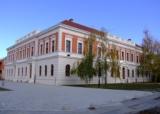 REPUBLIKA HRVATSKAOSJEČKO-BARANJSKA ŽUPANIJAOSNOVNA ŠKOLA JAGODE TRUHELKECRKVENA 2331000 OSIJEKOsijek, 4. prosinca   2015.P O Z I V	Sazivam 31. sjednicu Školskog odbora  koja će se održati elektronskim putem  u  UTORAK, 8. prosinca  2015.  u vremenu od 8:00 do 15:00 sati.	Za sjednicu predlažem sljedeći:D n e v n i   r e d:1. Usvajanje zapisnika s prethodne  sjednice Školskog odbora 2. Prethodna suglasnost na odluku ravnatelja o zasnivanju radnog odnosa za radna mjesta	2.1. Učitelj razredne nastave, određeno	2.2. Stručni suradnik-psiholog, određeno3. Donošenje Odluke o utvrđivanju Izmjena Statua OŠ jagode TruhelkeMolimo Vas  da se  u naznačenom vremenu (od 8:00 do 15:00) elektronskim putem očitujete redom o svakoj točki dnevnog reda.     Srdačan pozdrav!						 PREDSJEDNICA ŠKOLSKOG ODBORA						           Danijela Zorinić, prof.  